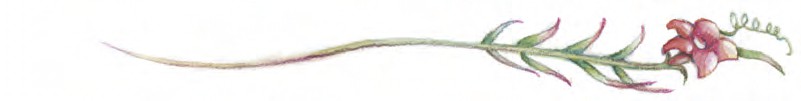 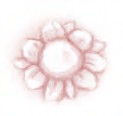 ΘΡΗΣΚΕΥΤΙΚΗ ΖΩΗΉρθε η Πασχαλιά- Ήρθε η πασχαλιά! λένε τα πουλιάπάνω στα κλαδάκια.- Ήρθε η πασχαλιά λεν όλο χαράκαι τα λουλουδάκια.- Ήρθε η πασχαλιά! 
λέει, καθώς κυλά 
και το ποταμάκι.- Ήρθε η πασχαλιά! 
και τσουγκρίζει αυγά 
το μικρό παιδάκι.Χάρης Σακελλαρίου                                 https://video.link/w/BAdkcΑΚΟΥΩ-ΜΑΘΑΙΝΩ-ΖΩΓΡΑΦΙΖΩ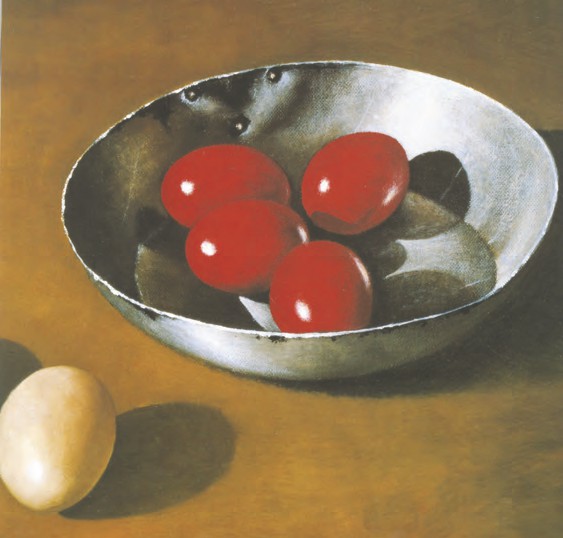 Χρήστος Γαρουφαλής, «Τα πασχαλινά αυγά» (λεπτομέρεια)116